FAJNE ŠKOLNÍ BISTRO NA,,BŘEZINCE“		KDY? 2. 12. 2021Co to je? Záměrem tohoto projektu, který realizuje město Ostrava je mentoring školního stravování známého ostravského šéfkuchaře Davida Valíčka ve školních jídelnách základních škol, jehož součástí je příprava gastronomických zážitků žákům, pedagogům, kuchařkám a všem, kteří se ve školní jídelně stravují. 	Kdo je David Valíček?	Kuchař, který vařil ve špičkových kuchyních ve světoznámých restauracích po celém světě, například v hotelu Burj al Arab v Dubaji, v restauraci Fig and Oliv na Manhattanu, v KPMG u Michellinského kuchaře Stacey Harrise nebo v londýnské Berners Tavern u šéfkuchaře Jasona Athertona. 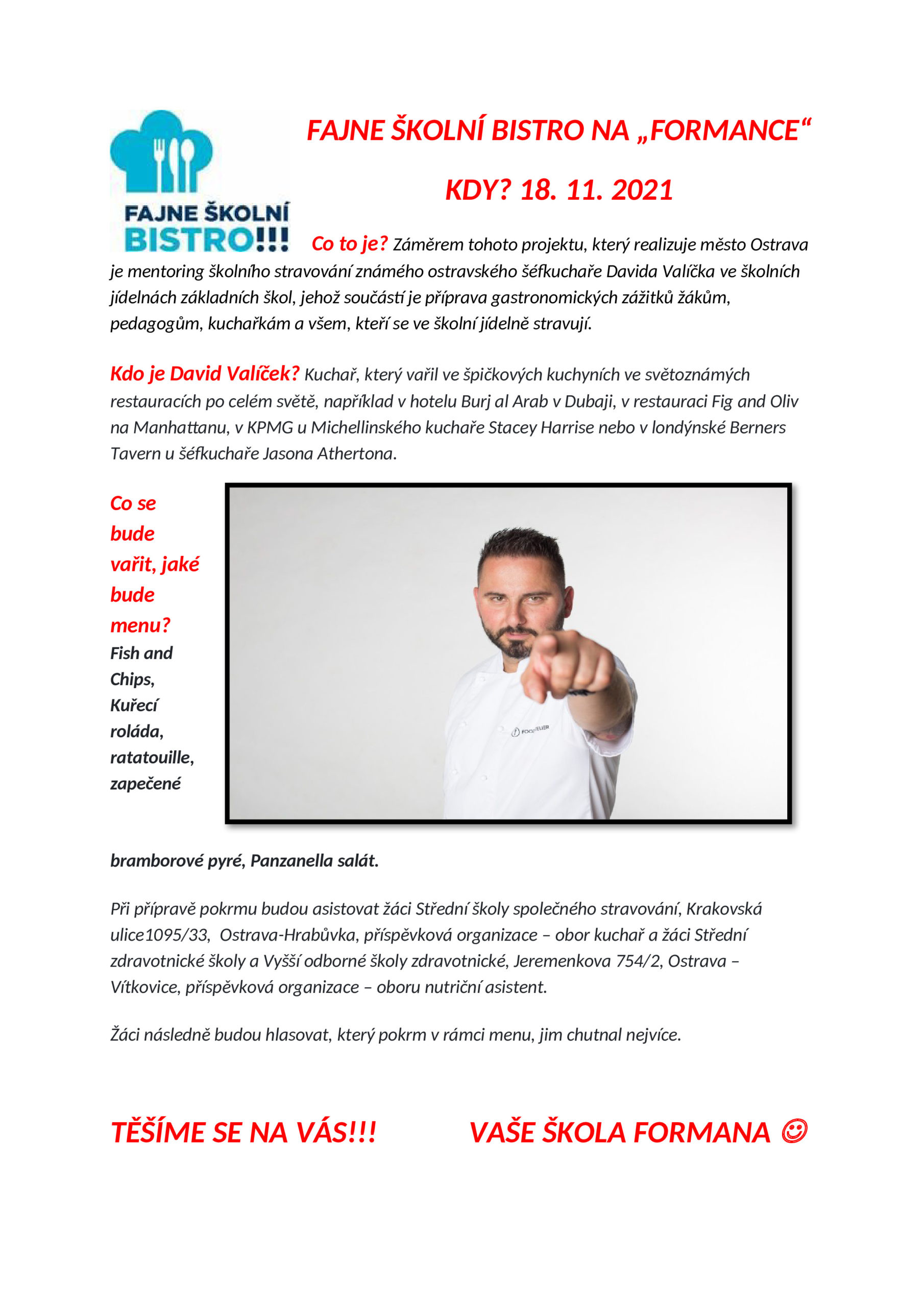 Co se bude vařit, jaké bude menu?Fish and ChipsKuřecí roládaRatatouilleZapečené bramborové pyréPanzanella salátPři přípravě pokrmu budou asistovat žáci Střední školy společného stravování, Krakovská ulice 1095/33, Ostrava-Hrabůvka, příspěvková organizace – obor kuchař a žáci Střední zdravotnické a Vyšší odborné školy zdravotnické, Jeremenkova 754/2, Ostrava-Vítkovice, příspěvková organizace – oboru nutriční asistent.Žáci následně budou hlasovat, který pokrm v rámci menu, jim chutnal nejvíce.TĚSÍME SE NA VÁS!!!   			 VAŠE ŠKOLA  BŘEZINOVA
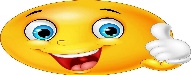 